2014. szeptember 26figyelo.huhttp://figyelo.hu/cikkek/409940-kulcs-a-facebook-generaciohoz-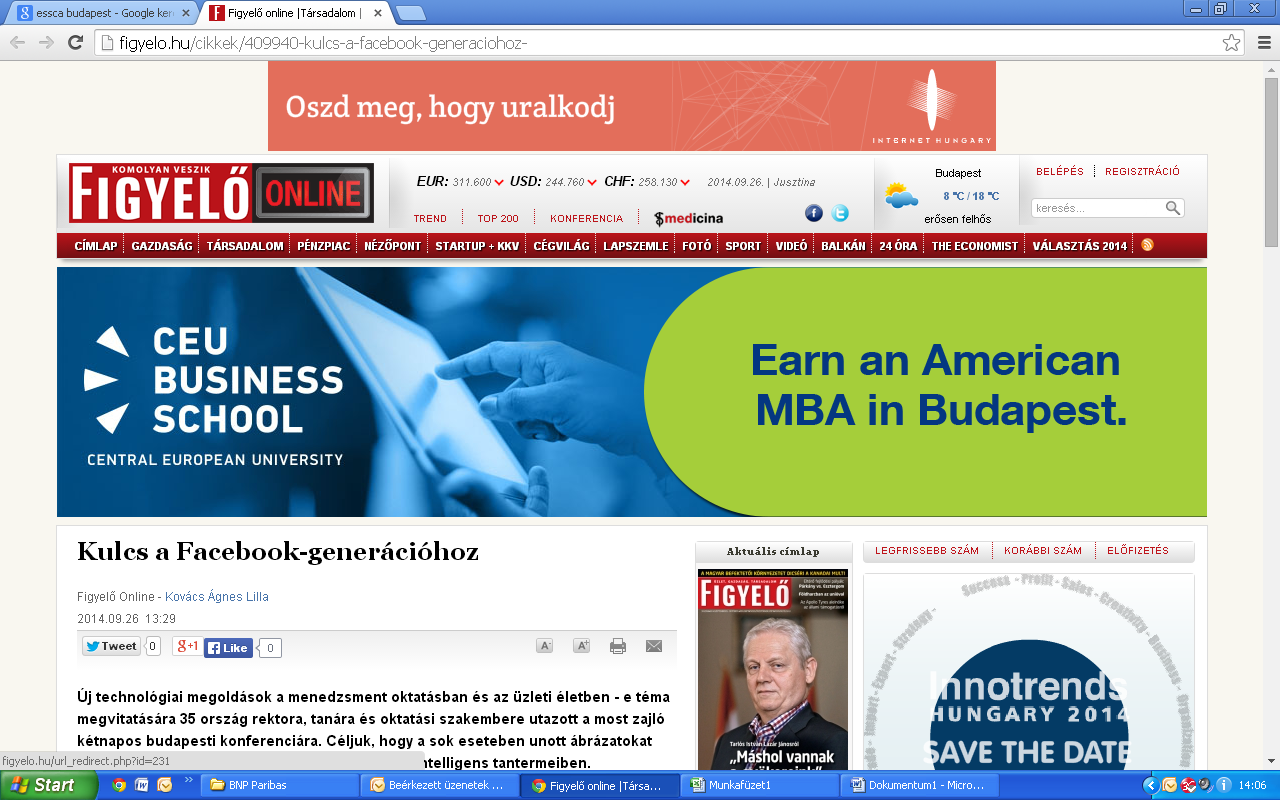 